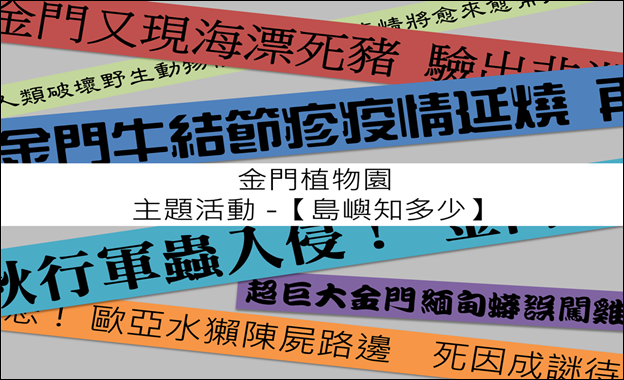 報名簡章活動簡介：金門，是座充滿生態、文化及戰地風情的島嶼；儘管四周海洋環繞，也擋不住各種生物、物資、文化之間的交流。這些「交流」豐富了四季生態、滿足人們生活所需，但也產生預料之外的「副作用」!金門植物園新規畫主題活動【島嶼知多少】，用遊戲的模擬情境，邀請您發現侵襲環境健康的警訊，認識守護金門島的方法！活動日期：109/11/21（六）、11/22（日），上下午各1場，共4場次。活動時間：上午場09：00-11：00；下午場14:30-16:30。主辦單位：金門縣林務所承辦單位：金門植物園協辦單位：人禾環境倫理發展基金會活動地點：金門植物園生態教室 ( 金門縣金湖鎮太武山10號 )活動對象：歡迎關心環境的成人參與，或國小三年級（含）以上之親子共學。  活動人數：每場次20人為原則，須遵守新冠肺炎之防疫措施。報名日期及方式：活動流程：對象日期報名方式報名方式國小三年級
以上之民眾
皆可報名即日起開放報名一律採網路報名：https://reurl.cc/GrlalZ
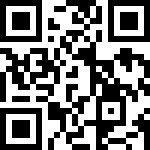 時間活動名稱活動內容地點活動前
10分鐘報到提早來，挑個好位子就座吧！（請配合量測體溫、室內建議配戴口罩）金門植物園生態教室30分鐘天黑請閉眼生態警訊響起！誰是這次的苦主？透過遊戲，發現金門環境中的危機…金門植物園生態教室50分鐘金門保衛戰島上經過一段平靜安逸的日子，漸漸出現生態問題！報章雜誌資訊漫天飛，誰對誰錯？又有誰可以來幫助解決？金門植物園生態教室30分鐘守護島嶼，我也行保護家鄉我也可以！用有趣的方式，為想要守護的金門之美打個廣告！金門植物園生態教室10分鐘分享與回饋說說你今天的感受。金門植物園生態教室注意事項：上午場次時間為09：00-11：00。下午場次，時間為14:30-16:30。活動流程與內容將視當日情況調整。其餘事項將於「行前通知」信件中說明。配合防疫措施，如行前有發燒不適症狀，或現場量測體溫超標，將謝絕參與活動；部分
活動於室內進行，建議您配戴口罩，保護自己保護家人！注意事項：上午場次時間為09：00-11：00。下午場次，時間為14:30-16:30。活動流程與內容將視當日情況調整。其餘事項將於「行前通知」信件中說明。配合防疫措施，如行前有發燒不適症狀，或現場量測體溫超標，將謝絕參與活動；部分
活動於室內進行，建議您配戴口罩，保護自己保護家人！注意事項：上午場次時間為09：00-11：00。下午場次，時間為14:30-16:30。活動流程與內容將視當日情況調整。其餘事項將於「行前通知」信件中說明。配合防疫措施，如行前有發燒不適症狀，或現場量測體溫超標，將謝絕參與活動；部分
活動於室內進行，建議您配戴口罩，保護自己保護家人！注意事項：上午場次時間為09：00-11：00。下午場次，時間為14:30-16:30。活動流程與內容將視當日情況調整。其餘事項將於「行前通知」信件中說明。配合防疫措施，如行前有發燒不適症狀，或現場量測體溫超標，將謝絕參與活動；部分
活動於室內進行，建議您配戴口罩，保護自己保護家人！活動報名，請先讀我資源有限，活動報名採互信原則，請審慎評估後再進行報名，感謝您一同創造優質互動機制。活動報名，請先讀我資源有限，活動報名採互信原則，請審慎評估後再進行報名，感謝您一同創造優質互動機制。【個資使用】為進行本活動報名、保險及相關後續聯繫事宜，報名時將請您提供姓名、電話、出生年月日、身分證字號、緊急聯絡人等資料。前述資料使用期間為活動報名開始至本活動結束3個月止。※ 建議您可多參閱個人資料保護法及相關法令以保障自身權益。【報名須知】填寫線上報名表。收到報名資料後我們將審核資格並在該場次前7天以e-mail寄發錄取暨行前通知。
如未收到e-mail，請於活動前5天，上班時間主動來電（082）332-420確認。如因故不克參加活動，最遲請於活動2天前，來電通知取消，以及時將名額讓給等待候補的其他夥伴，使資源獲得最充分的利用。活動進行中將適時拍攝活動影像，供日後環境教育推廣用，若您不同意，請於報名時註明，並於活動當天主動告知工作人員。【注意事項】為維護參加者權益及活動品質，並考量活動安全及防疫措施，謝絕非活動報名者錄取者旁聽、同行。如遇天氣或天災等不可抗力因素，將視情況調整活動內容，或於活動前1天中午前通知變更，故請確實填寫聯絡電話與e-mail。若有任何報名變動、疑問等，歡迎來電（082）332-420洽詢。